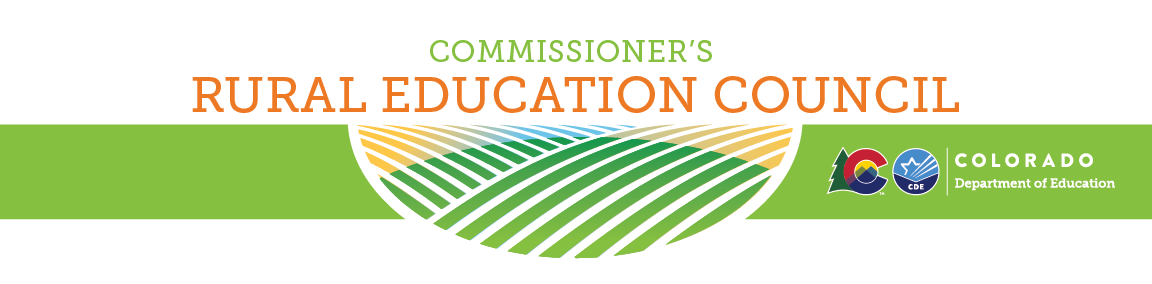 Thursday, September 21, 2023LOCATION: Elevation Hotel and Spa (Matchstick Lounge) 500 Gothic Road, Crested Butte, CO 81225TIME: 7:30 AM - 10:00 AM7:30 a.m. – 8:00 a.m.	Breakfast8:00 a.m. – 8:25 a.m.	Welcome, Introductions, Overview of Agenda-	What is the Rural Council?8:25 a.m.  – 8:50 a.m.	Accountability/frameworks - Lisa Medler & Rhonda Haniford 8:50 a.m. – 9:15 a.m.	ESSER Set-Aside Grants Update - Scott Jones9:15 a.m. – 9:25 a.m.	CDE Field Supports - What’s Working & What can be Improved - ZackAllen, Sheldon Rosenkrance & Christina Monaco9:25 a.m. – 9:45 a.m.	Commissioner & Rural Council: Hot Topics (Standards Revision Timelines & READ Act principal PD requirements)9:45 a.m. – 9:55 a.m.	Agenda planning for next meeting, connecting with the Commissioner 10:00 a.m.	AdjournmentNext Meeting:The purpose of the Rural Education Council is to provide advice and counsel to the Commissioner of Education and the Colorado Department of Education on issues unique to rural school districts.